(Large Print)Springfield Presbyterian Church (USA)7300 Spout Hill Road, Sykesville, MD 21784    410-795-6152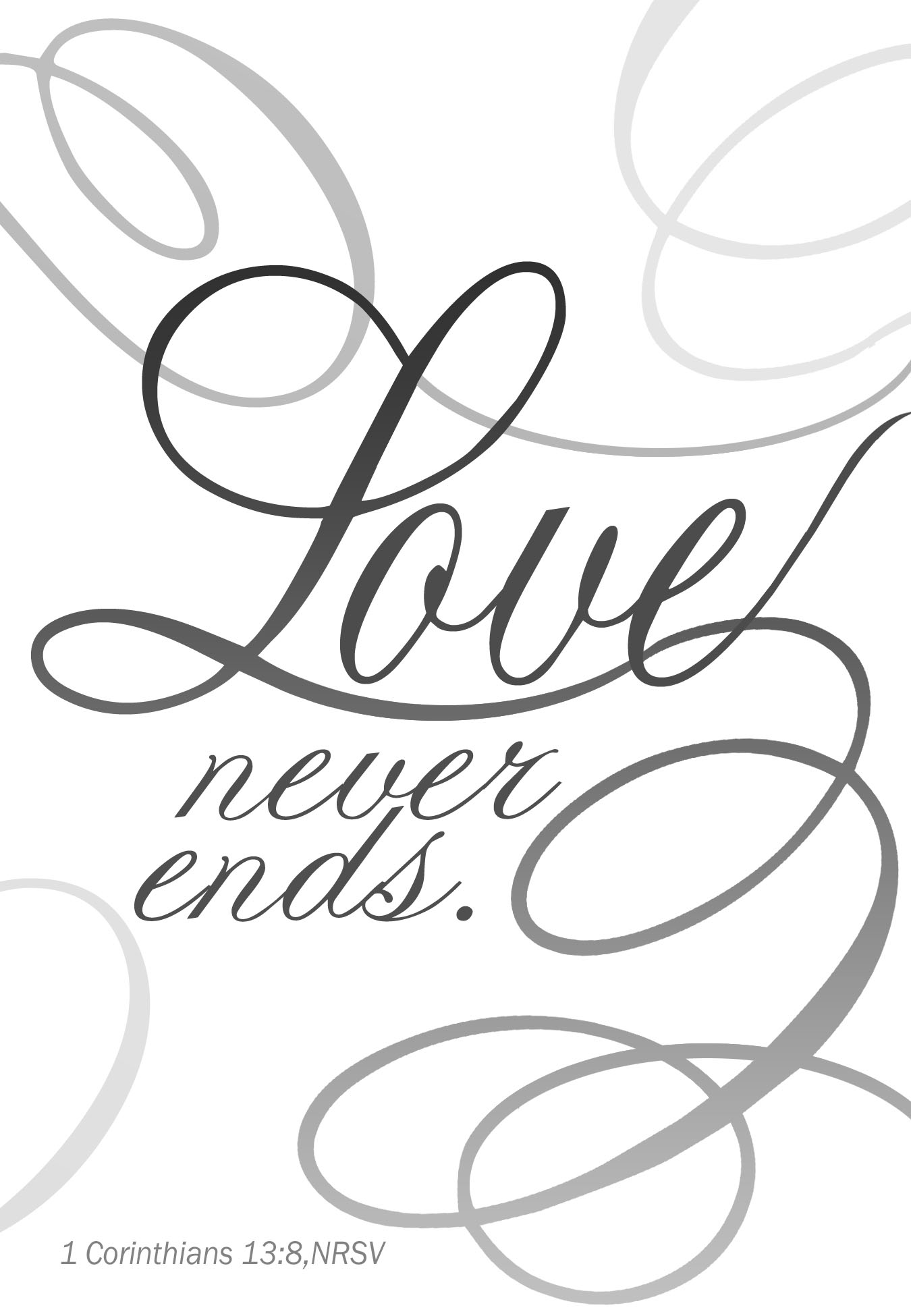 February 3, 2019 - 10:30 am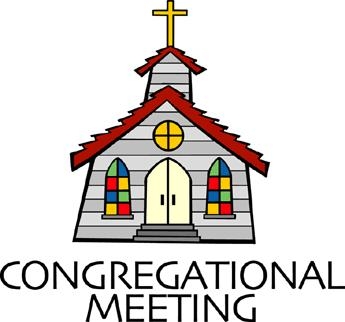 				WELCOME VISITORS!                                                                We're glad you are here! Cards at the ends of each pew are for you to fill out and drop in the Offering Plate.  Please let us know you are visiting, and join us for refreshments and fellowship following the service. The Sanctuary has an induction loop system to assist the hearing impaired. The system will also work on the telephone setting of hearing aids. A head set is available upon request. Springfield Presbyterian Church is rooted in the gospel of Jesus Christ, led by the Holy Spirit, and called to loving relationships through vibrant worship and service. Valuing all people, we are committed to developing disciples and fostering stewardship.PREPARATION FOR THE WORD(* those who are able are invited to stand)Please prepare for worship by listening to the music of the Prelude.PRELUDE	GATHERING OF THE PEOPLEThe Lord be with you!   And also with you!	(Greeting)LIGHTING THE CHRIST CANDLELeader:  Whenever we light this candle we proclaim:People:  Christ is the Light of the world and the center of our lives.CALL TO WORSHIP		Leader: We lift up our eyes to the hills – from where will our help come from?People: Our help comes from the Lord, who made heaven and earth.Leader: He will not let our feet be moved; He who keeps us will not slumber.People: He who keeps Israel will neither slumber nor sleep.Leader: The Lord is our keeper; the Lord is our shade at our right hand.People: The sun shall not strike us by day, nor the moon by night.Leader: The Lord will keep us from all evil; He will keep our lives.People: The Lord will keep our going out and our coming in from this time on and forevermore.ALL: Let us worship our faithful and loving God!* HYMN 	Christ Be Beside MeChrist be beside me; Christ be before me; Christ be behind me, King of my heart. Christ be within me; Christ be below me; Christ be above me, never to part.Christ on my right hand, Christ on my left hand, Christ all around me, shield in the strife. Christ in my sleeping, Christ in my sitting, Christ in my rising, Light of my life.Christ be in all hearts thinking about me; Christ be on all tongues telling of me. Christ be the vision in eyes that see me; in ears that hear me Christ ever be.PRAYER OF CONFESSION		[Inspired by “Ministry Matters”]Generous God, we want it all: knowledge, faith, power, wealth, control – yet you remind us that all of these things are fleeting. The only thing that will abound through time and space, life and death, is love. Help us to be a people of love, when it is much easier to hate. Help us to be a people of love, when division lies not only on the TV, but in our homes. Help us to be a people of love, to show Christ’s love to all. When we are lacking in love, when we choose hate – forgive us, we plea, and renew us and restore us. When we fall and choose sin, show us another way and compel us to come back into your love, the perfect example of love, for us to follow every day. Amen.SILENT PRAYERS OF CONFESSION	RESPONSE 		Restore in Us, O God	Restore in us, O God, the splendor of your love;	Renew your image in our hearts, and all our sins remove.WORDS OF ASSURANCELeader: Do not fear, says the Lord, for I have redeemed you. I have called you by name; you are mine.People: God is doing a new thing and calls us out of bondage to freedom again and again! By the grace of God, we are forgiven! Praise be to our merciful God! Amen.* MUSICAL RESPONSE OF PRAISE	Joyful, Joyful, We Adore Thee	Joyful, joyful, we adore thee, God of glory, Lord of love!	Hearts unfold like flowers before thee, opening to the sun above.	Melt the clouds of sin and sadness; drive the dark of doubt away.	Giver of immortal gladness, fill us with the light of day.* THE PEACE      The peace of Christ be with you!  And also with you!			(You may greet those around you.)* RESPONSE                        Here I Am, Lord    	Here I am, Lord, Is it I, Lord? I have heard you calling in the night.	I will go, Lord, if you lead me. I will hold your people in my heart.THE PROCLAMATION OF THE WORDPRAYER OF ILLUMINATION Loving God, fountain of every blessing, open us to your life-giving word, and fill us with your Holy Spirit so that living water may flow through our hearts – a spring of hope for a thirsty world; through Jesus Christ our Lord. Amen.FIRST SCRIPTURE LESSON	 Psalm 71:1-61 In you, O Lord, I take refuge; let me never be put to shame. 2 In your righteousness deliver me and rescue me; incline your ear to me and save me. 3 Be to me a rock of refuge, a strong fortress, to save me, for you are my rock and my fortress. 4 Rescue me, O my God, from the hand of the wicked, from the grasp of the unjust and cruel. 5 For you, O Lord, are my hope, my trust, O Lord, from my youth. 6 Upon you I have leaned from my birth; it was you who took me from my mother’s womb. My praise is continually of you. SECOND SCRIPTURE LESSON		1 Corinthians 13:1-13If I speak in the tongues of mortals and of angels, but do not have love, I am a noisy gong or a clanging cymbal. 2And if I have prophetic powers, and understand all mysteries and all knowledge, and if I have all faith, so as to remove mountains, but do not have love, I am nothing. 3If I give away all my possessions, and if I hand over my body so that I may boast, but do not have love, I gain nothing. 4Love is patient; love is kind; love is not envious or boastful or arrogant 5or rude. It does not insist on its own way; it is not irritable or resentful; 6it does not rejoice in wrongdoing, but rejoices in the truth. 7It bears all things, believes all things, hopes all things, endures all things. 8Love never ends. But as for prophecies, they will come to an end; as for tongues, they will cease; as for knowledge, it will come to an end. 9For we know only in part, and we prophesy only in part; 10but when the complete comes, the partial will come to an end. 11When I was a child, I spoke like a child, I thought like a child, I reasoned like a child; when I became an adult, I put an end to childish ways. 12For now we see in a mirror, dimly, but then we will see face to face. Now I know only in part; then I will know fully, even as I have been fully known. 13And now faith, hope, and love abide, these three; and the greatest of these is love. 	Leader:  Hear what the Spirit is saying to the Church.	All:  Thanks be to God.TIME WITH YOUNG PEOPLESERMON		Love Never Ends			Rev. Becca CrateTHE RESPONSE TO THE WORD* HYMN  	Together We ServeTogether we serve, united by love, inviting God's world to the glorious feast. We work and we pray through sorrow and joy, extending God's love to the last and the least.We seek to become a beacon of hope, a lamp for the heart and a light for the feet. We learn, year by year, to let love shine through until we see Christ in each person we meet.We welcome the scarred, the wealthy, the poor, the busy, the lonely, and all who need care. We offer a home to those who will come,
our hands quick to help, our hearts ready to dare.Together, by grace, we witness and work, remembering Jesus, in whom we grow strong. Together we serve in Spirit and truth, remembering love is the strength of our song.THE SACRAMENT OF HOLY COMMUNIONINVITATIONTHE GREAT PRAYER OF THANKSGIVING	Leader: The Lord be with you.	People: And also with you.	Leader:  Lift up your hearts.		People: We lift them up to the Lord.	Leader: Let us give thanks to the Lord our God.	People: It is right to give our thanks and praise.      	[The Pastor continues… “…who forever sing to the glory of your name.”]IN PRAISE OF GOD	Holy, holy, holy, Lord, God of Power and might.Heaven and earth are full of your glory, Hosanna in the 	highest!Blessed is He who comes in the name of the Lord.Hosanna in the highest, hosanna in the highest.      	[The Pastor continues… “…dedicated to your service.”]IN PRAISE OF CHRIST	Dying, you destroyed our death; rising, you restored our life.	Lord Jesus, come in glory.PASTORAL PRAYER AND THE LORD’S PRAYER	“For this I pray to God.” / “For this I give thanks to God.”	Congregational Response: “Hear our prayer, O God.”WORDS OF INSTITUTIONSHARING OF THE MEALPRAYER OF DEDICATION (Unison)Dear God, take us out to live as changed people because we have shared the living bread and cannot remain the same. Ask much of us, expect much from us, enable much by us, encourage many through us. So, Lord, may we live to your glory, both as inhabitants of the earth, and citizens of the commonwealth of Heaven. Through Christ, with Christ, in Christ, in the unity of the Holy Spirit, all glory and honor are yours, almighty God, now and forever. Amen.PRESENTATION OF TITHES AND OFFERINGS       OFFERTORY		* SONG OF THANKS 	Take Thou Our Minds, Dear Lord		Take thou ourselves, O Lord, heart, mind and will;		Through our surrendered souls thy plans fulfill.		We yield ourselves to thee: time, talents, all;		We hear, and henceforth heed, thy sovereign call.       * PRAYER OF DEDICATION* HYMN		 We All Are One in MissionWe all are one in mission; we all are one in call,
Our varied gifts united by Christ, the Lord of all.
A single, great commission compels us from above
To plan and work together that all may know Christ's love.We all are called for service to witness in God's name.
Our ministries are different; our purpose is the same:
To touch the lives of others by God's surprising grace,
So every folk and nation may feel God's warm embrace.Now let us be united and let our song be heard.
Now let us be a vessel for God's redeeming word.
We all are one in mission; we all are one in call,
Our varied gifts united by Christ, the Lord of all.* CHARGE AND BENEDICTIONLeader: Love never ends,People: And Christ is our example of pure love.Leader: Love never ends,People: So we follow in Christ’s love.Leader: Love never ends,People: To be a people of love who serve Christ’s body in this world.* BENEDICTION RESPONSE	Change the World With Love							By Martin/Nix	POSTLUDE	Assisting in Worship:    We appreciate those who serve:					Today 2/3				Next Week 2/10Sunday Opener 		Bob Rogers				Beth OatesGreeters & Ushers   	Amy Vasbinder &			Connie Robinson &					Jim Wise					Martha StreakerLay Leader			Tim Oates				Sharon PappasSunday School		Connie Robinson			Connie RobinsonFellowship			Souper Bowl Luncheon	Linda CavigliaCommunion Servers Today:1.  Sue Holmes		4.  Linda Caviglia2.  Ron Holmes		5.  Barbara Nickell3.  Tony CavigliaChurch Attendance:	January 20 - 37	Church Cleaning:	  	Feb. 8, 9 or 10 - Belle Vasbinder & Barbara 									    NickellHappy Birthday!		February 5 - Wesley StinsonSunday February 10 LectionaryIsaiah 6:1-8 (9-13); Psalm 138; 1 Corinthians 15:1-11; Luke 5:1-11AnnouncementsSouper Bowl Sunday:  Join us TODAY for our Souper Bowl bread and soup luncheon after Worship. There are envelopes in the pews to benefit Souper Bowl Sunday, proceeds to fund the youth shopping trip to stock Sykesville Middle School’s Food Pantry.C.I.A. (Community In Action) will meet TOMORROW from 4:30-6 pm at the Manse. Pizza and drinks provided.  Friends are welcome and encouraged to attend! C.I.A is a group open to all religious and non-religious people as a means of providing the community with acts of kindness. We will be doing different activities throughout the school year to help people in our community who are in need. Come and be part of giving back to our community. Congregational Meeting:  Our annual Congregational Meeting will be on Sunday, February 10 immediately after Worship to receive the 2019 budget and the 2018 annual committee reports.Our Next Concert:  February 10 at 3:00 pm, featuring Wherligig. Wherligig is a local group which has been delighting and educating audiences since 1985! We will enjoy sounds from Ireland, Scotland, England, Wales and Sweden on a variety of beautiful instruments. Please join us for a musical afternoon and some good food following the concert.Concert Committee:  It is time again to get a few of us together to decide on what groups we'd like to invite for our next Concert Series year.  We will meet 2 or 3 times in the next couple of months and plan to have our lineup for the 2019-2020 year finished by the end of April.  We'd love to have people on the committee who are interested in the concerts and music in general... please consider joining us!  If you are interested, please let Linda Caviglia know.  (410-746-1221 or cavig5@comcast.net)Bible Study:  Sarah Lantz will lead a Bible Study from Namesake: When God Rewrites Your Story by Jessica LaGrone. We will meet on three Tuesday evenings at 7:00 pm at Panera in Eldersburg - February 19, March 5, and March 19. Please join us!Weekly Announcements: If you have an announcement to include with next week’s bulletin, please call the Office at 410-795-6152 or email to spc.office@verizon.net by Wednesday each week.Prayers & Thanksgivings~	Prayers for Bob Rogers’ sister-in-law Rebecca Rogers, who is in 	hospice.~	Prayers for St. Andrew’s of Mt. Airy from our Ministry Group.The Congregational Care team wants to know what YOU or someone you know needs...a visit...a call...a meal. Please contact Diana Steppling or Connie Robinson.Today:	Sunday February 3		10:30 am	Worship & Sunday School		11:30 am	Souper Bowl LuncheonThis Week:	Monday February 4		4:30 pm		C.I.A. Meeting (Manse)	Wednesday February 6		6:30 pm		Adult Choir Practice		7:45 pm		Bell Choir Practice	Thursday February 7		7:00 pm		Session Meeting (Manse)Looking Ahead:	Sunday February 10		10:30 am	Worship & Sunday School		11:30 am	Congregational Meeting		12:00 noon	Nominating Committee Meeting (Library)		3:00 pm		Concert (Sanctuary)		6:30 pm		Youth Movie Night (Manse)		Monday February 11		7:00 pm		Headhuggers (Manse)	Tuesday February 12		10:30 am	Prayer Group (Manse)		7:00 pm		Congregational Care Comm. Meeting (Manse)	Wednesday February 13		6:30 pm		Adult Choir Practice		7:45 pm		Bell Choir Practice	Friday February 15		7:00 pm		Family Game Night (Fellowship Room)     Office Hours:  Tuesday, Wednesday, Friday  9:00 am - 3:00 pm